CRESCO LABS ANNOUNCES MEGAN KULICK AS SENIOR VICE PRESIDENT INVESTOR RELATIONS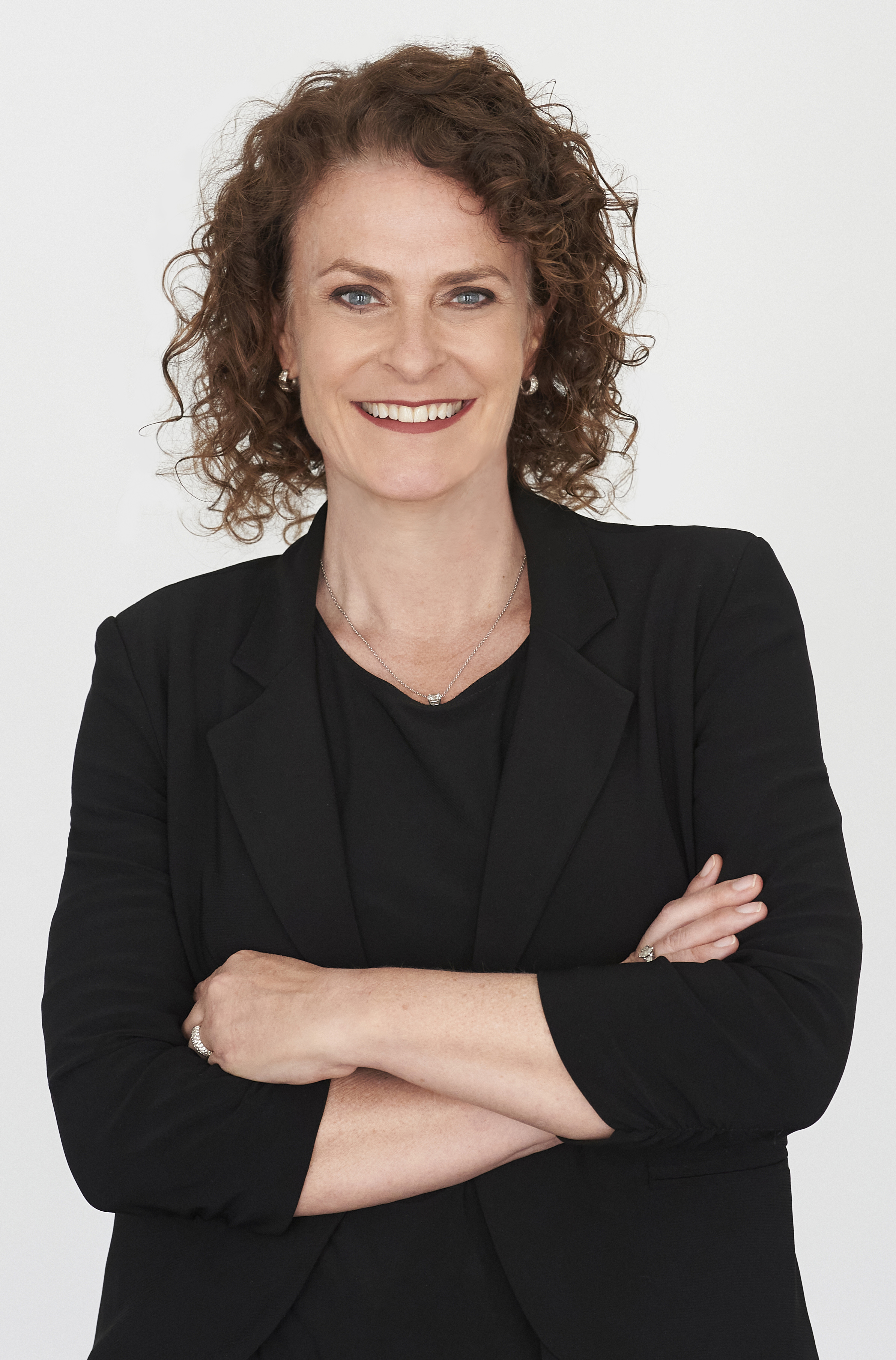 CHICAGO – February 14, 2022 — Cresco Labs (CSE:CL) (OTCQX:CRLBF) (“Cresco Labs” or “the Company”), a vertically integrated multistate operator and the number one U.S. wholesaler of branded cannabis products, announced today that Ms. Megan Kulick has been appointed to the role of Senior Vice President of Investor Relations.“Megan’s experience in the cannabis industry paired with a long and successful career at some of the most prestigious banks and investment managers makes her the perfect fit as the industry evolves and begins to attract more institutional capital,” said Dennis Olis, Cresco Labs’ CFO. “While searching for a new head of IR, Megan’s name was consistently the first recommendation from analysts and institutional investors. We are thrilled to have her as part of the team.”Ms. Kulick has over 20 years of experience in investor relations, equity research, and portfolio management at bulge bracket U.S. banks and cannabis multi-state operators. Most recently, she led Investor Relations for AYR Wellness Inc. Prior to that she held several senior positions, including the role of Senior Vice President at PIMCO, Director at Merrill Lynch, and VP at JPMorgan Chase.  Megan began her career at Merrill Lynch in Equity Research covering Telecommunications Services.About Cresco Labs Inc.Cresco Labs is one of the largest vertically integrated multistate cannabis operators in the United States, with a mission to normalize and professionalize the cannabis industry. Employing a consumer-packaged goods (“CPG”) approach, Cresco Labs is the largest wholesaler of branded cannabis products in the U.S. Its brands are designed to meet the needs of all consumer segments and comprised of some of the most recognized and trusted national brands including Cresco, High Supply, Mindy's Edibles, Good News, Remedi, Wonder Wellness Co. and FloraCal Farms. Sunnyside, Cresco Labs’ national dispensary brand, is a wellness-focused retailer created to build trust, education and convenience for both existing and new cannabis consumers. Recognizing that the cannabis industry is poised to become one of the leading job creators in the country, Cresco Labs operates the industry’s largest Social Equity and Educational Development initiative, SEED, which was established to ensure that all members of society have the skills, knowledge and opportunity to work and own businesses in the cannabis industry. Learn more about Cresco Labs at www.crescolabs.com.Forward Looking StatementsThis press release contains “forward-looking information” within the meaning of applicable Canadian securities legislation and may also contain statements that may constitute “forward-looking statements” within the meaning of the safe harbor provisions of the United States Private Securities Litigation Reform Act of 1995. Such forward-looking information and forward-looking statements are not representative of historical facts or information or current condition, but instead represent only the Company’s beliefs regarding future events, plans or objectives, many of which, by their nature, are inherently uncertain and outside of the Company’s control. Generally, such forward-looking information or forward-looking statements can be identified by the use of forward-looking terminology such as, ‘may,’ ‘will,’ ‘should,’ ‘could,’ ‘would,’ ‘expects,’ ‘plans,’ ‘anticipates,’ ‘believes,’ ‘estimates,’ ‘projects,’ ‘predicts,’ ‘potential’ or ‘continue’ or the negative of those forms or other comparable terms. The Company’s forward-looking statements involve known and unknown risks, uncertainties and other factors which may cause the Company’s actual results, performance or achievements to be materially different from any future results, performance or achievements expressed or implied by the forward-looking statements, including but not limited to those risks discussed under “Risk Factors” in the Company’s Annual Information Form for the year ended December 31, 2020 filed on March 26, 2021, and other documents filed by the Company with Canadian securities regulatory authorities; and other factors, many of which are beyond the control of the Company. Readers are cautioned that the foregoing list of factors is not exhaustive. Because of these uncertainties, you should not place undue reliance on the Company’s forward-looking statements. No assurances are given as to the future trading price or trading volumes of Cresco Labs’ shares, nor as to the Company’s financial performance in future financial periods. The Company does not intend to update any of these factors or to publicly announce the result of any revisions to any of the Company’s forward-looking statements contained herein, whether as a result of new information, any future event or otherwise. Except as otherwise indicated, this press release speaks as of the date hereof. The distribution of this press release does not imply that there has been no change in the affairs of the Company after the date hereof or create any duty or commitment to update or supplement any information provided in this press release or otherwise.ContactsMedia:
Jason Erkes, Cresco Labs
Chief Communications Officer
press@crescolabs.com Investors:Megan KulickSenior Vice President Investor Relations
investors@crescolabs.comFor general Cresco Labs inquiries:
312-929-0993
info@crescolabs.com 